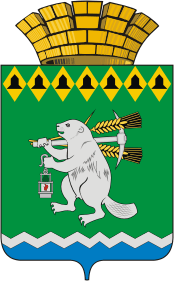 Администрация  Артемовского городского округаПОСТАНОВЛЕНИЕот  13.11.2015                                                                                                № 1479-ПАОб утверждении Положения о работе с обращениями граждан по фактам коррупции в действиях (бездействии) муниципальных служащих Артемовского городского округаВ целях повышения результативности работы с обращениями граждан по фактам коррупции в действиях (бездействии) муниципальных служащих Артемовского городского округа и усиления контроля за их исполнением, в соответствии с Конституцией Российской Федерации, федеральными законами от 02.05.2006 № 59-ФЗ «О порядке рассмотрения обращений граждан Российской Федерации», от 25.12.2008 № 273-ФЗ «О противодействии  коррупции»,  Законом  Свердловской области  от  20.02.2009  № 2-ОЗ «О противодействии коррупции в Свердловской области», во исполнение решения заседания Совета при Губернаторе Свердловской области по противодействию коррупции от 30.06.2015 (Протокол от 20.07.2015 № 2), принимая во внимание Методические рекомендации «Обеспечение повышения результативности и эффективности работы федеральных органов исполнительной власти с обращениями граждан и организаций по фактам коррупции», одобренных президиумом Совета при Президенте Российской Федерации по противодействию коррупции (протокол от 25.09.2012 № 34), руководствуясь статьями 29.1- 31 Устава Артемовского городского округа, ПОСТАНОВЛЯЮ:1. Утвердить Положение о работе с обращениями граждан по фактам коррупции в действиях (бездействии) муниципальных служащих Артемовского городского округа  (Приложение). 2. Первому заместителю главы Администрации Артемовского городского округа Черемных Н.А. представлять в Департамент административных органов Губернатора Свердловской области сведения «Форма-Мониторинг-К Экспресс (квартальная)» с реестром обращений, содержащих сведения о фактах коррупции. Срок — ежеквартально, до 15 числа месяца, следующего за отчетным периодом.3. Опубликовать постановление в газете «Артемовский рабочий», разместить на официальном сайте Артемовского городского округа в информационно-телекоммуникационной сети «Интернет».4. Контроль за исполнением постановления возложить на первого заместителя главы Администрации Артемовского городского округа Иванова А.С.Глава Администрации Артемовского городского округа                                                        Т.А. Позняк   Приложение к постановлению АдминистрацииАртемовского городского округа от 13.11.2015  № 1479-ПАПОЛОЖЕНИЕО РАБОТЕ С ОБРАЩЕНИЯМИ ГРАЖДАН ПО ФАКТАМ КОРРУПЦИИ В ДЕЙСТВИЯХ (БЕЗДЕЙСТВИИ) МУНИЦИПАЛЬНЫХ СЛУЖАЩИХ АРТЕМОВСКОГО ГОРОДСКОГО ОКРУГА	1. ОБЩИЕ ПОЛОЖЕНИЯ1. Положение о работе с обращениями граждан по фактам коррупции в действиях (бездействии) муниципальных служащих Артемовского городского округа (далее - Положение) разработано в соответствии с Конституцией Российской Федерации, федеральными законами от 02.05. 2006 № 59-ФЗ «О порядке рассмотрения обращений граждан Российской Федерации», от 25.12.2008 № 273-ФЗ «О противодействии коррупции», от 09.02.2009 № 8-ФЗ «Об обеспечении доступа к информации о деятельности государственных органов и органов местного самоуправления», Законом Свердловской области от 20.02.2009 № 2-ОЗ «О противодействии коррупции в Свердловской области», постановлением Администрации Артемовского городского округа от 19.08.2010 № 1006-ПА «О комиссии по соблюдению требований к служебному поведению муниципальных служащих, замещающих должности муниципальной службы в органах местного самоуправления Артемовского городского округа, и урегулированию конфликта интересов», постановлением Администрации Артемовского городского округа от 24.04.2015   № 591-ПА «Об утверждении Положения о работе системы «Телефон доверия» по приему устных обращений граждан и организаций о фактах совершения коррупционных правонарушений муниципальными служащими Артемовского городского округа», Методическими рекомендациями «Обеспечение повышения результативности и эффективности работы федеральных органов исполнительной власти с обращениями граждан и организаций по фактам коррупции», одобренных президиумом Совета при Президенте Российской Федерации по противодействию коррупции (протокол от 25 сентября 2012 года № 34).2. Положение устанавливает особенности организации работы с обращениями граждан по фактам коррупции в действиях (бездействии) муниципальных служащих Артемовского городского округа, замещающих должности муниципальной службы в органах местного самоуправления Артемовского городского округа (далее - муниципальные служащие).3. Под обращениями граждан по фактам коррупции, в целях настоящего Положения понимаются обращения, в которых содержится информация о возможных коррупционных правонарушениях муниципальных служащих, в том числе о несоблюдении муниципальными служащими обязанностей, ограничений и (или) запретов, связанных с муниципальной службой, требований к служебному поведению муниципального служащего, а также о наличии у муниципальных служащих личной заинтересованности, которая приводит или может привести к конфликту интересов, о возникновении конфликта интересов.4. Обращения, указанные в пункте 3 настоящего Положения, поступают в Администрацию следующими способами:1) в письменном виде (на бумажном носителе, доставленном лично, почтовым отправлением, нарочным, с использованием факсимильной связи или через «Ящик для письменных обращений граждан по вопросам коррупции и нарушения требований к служебному поведению муниципальных служащих», расположенный в фойе первого этажа Администрации Артемовского городского округа, выемка корреспонденции из которого производится ежедневно по рабочим дням в 09.00 часов специалистом по работе с обращениями граждан);2) в электронном виде (посредством заполнения формы обратной связи на официальном сайте Артемовского городского округа в информационно-телекоммуникационной сети «Интернет» www.artemovsky66.ru (далее – официальный сайт) в разделе «Противодействие коррупции» или направления обращения в виде электронного письма на адрес adm@artemovsky66.ru);3) по «телефону доверия»;4) на личном приеме граждан главой Артемовского городского округа, заместителями главы Администрации Артемовского городского округа.5. Информация о способах направления гражданами обращений, указанных в пункте 3 настоящего Положения, размещается:1) на информационном стенде в здании Администрации, установленном в месте, доступном для ознакомления граждан (далее - информационный стенд);2) на официальном сайте в разделе «Противодействие коррупции»;3) в официальном печатном средстве массовой информации (газета «Артемовский рабочий»).6. На информационном стенде, официальном сайте, в официальном СМИ размещается следующая информация о способах направления обращений о фактах, указанных в пункте 3 настоящего Положения:1) адрес Администрации, а также информация о возможности подачи обращений через специальный ящик непосредственно в здании Администрации с указанием режима выемки обращений;2) адрес официального сайта, а также сведения о наличии раздела «Противодействие коррупции», содержащего модуль для заполнения формы обратной связи и адрес электронной почты, с помощью которых можно направить обращение в Администрацию;3) номер «телефона доверия», а также телефона-факса, по которым возможно передать информацию устно или отправить обращение в виде факсимильного сообщения;4) график приема граждан главой Артемовского городского округа, заместителями главы Администрации Артемовского городского округа и руководителями органов местного самоуправления Артемовского городского округа, а также порядок записи на личный прием к главе Артемовского городского округа, заместителям главы Администрации Артемовского городского округа.7. На информационном стенде, официальном сайте, в официальном СМИ размещается следующая информация о процедурах рассмотрения обращений о фактах, указанных в пункте 3 настоящего Положения:1) извлечения из законодательных актов Российской Федерации, содержащие нормы, регулирующие вопросы рассмотрения обращений граждан, и извлечения из законодательных актов Российской Федерации и Свердловской области, содержащие нормы, регулирующие вопросы противодействия коррупции;2) требования к оформлению обращения;3) основания отказа в рассмотрении обращений;4) порядок получения консультаций по рассмотрению обращений (по телефону или в часы личного приема).8. Отделом организации и обеспечения деятельности Администрации ежеквартально проводится анализ публикаций о состоянии коррупции на территории Артемовского городского округа в средствах массовой информации. Аналитическая справка о публикациях в средствах массовой информации материалов о фактах коррупции на территории Артемовского городского округа направляется первому заместителю главы Администрации.2. ПОРЯДОК РАССМОТРЕНИЯ ОБРАЩЕНИЙ9. Обращение подлежит обязательной регистрации в течение трех дней с момента поступления в Администрацию. 10. Обращение рассматривается на предмет его соответствия требованиям, предъявляемым к письменным обращениям и порядку рассмотрения отдельных обращений, установленным статьями 7 и 11 Федерального закона от 02.05.2006 № 59-ФЗ «О порядке рассмотрения обращений граждан Российской Федерации».Если в обращении содержатся сведения о готовящемся, совершаемом или совершенном противоправном деянии, а также о лице, его готовящем, совершающем или совершившем, обращение направляется по подведомственности в Отдел Министерства внутренних дел Российской Федерации по Артемовскому району в срок не позднее двух рабочих дней с момента его регистрации.Анонимные обращения, а также обращения без указания конкретных лиц и обстоятельств дела рассматриваются в соответствии с Федеральным законом от 02.05.2006  № 59-ФЗ «О порядке рассмотрения обращений граждан Российской Федерации», но при проведении анализа поступивших в органы местного самоуправления обращений граждан о фактах совершения коррупционных правонарушений  не учитываются.11. При регистрации специалистом по работе с обращениями граждан проводится предварительное рассмотрение поступивших обращений на предмет выявления обращений, в которых содержится информация о фактах, указанных в пункте 3 настоящего Положения (фактические данные, указывающие на то, что решения и действия (бездействие) муниципальных служащих связаны с незаконным использованием должностного положения вопреки законным интересам заявителя, в целях получения выгоды в виде денег, ценностей, иного имущества или услуг имущественного характера, имущественных прав для себя или для третьих лиц).При необходимости к предварительному рассмотрению обращений привлекается главный специалист (по муниципальной службе и кадрам) отдела организации и обеспечения деятельности Администрации.Предварительное рассмотрение обращений проводится в срок не позднее одного рабочего дня с момента регистрации обращений.12. Специалист по обращениям граждан в течение одного рабочего дня после проведения процедуры предварительного рассмотрения передает на рассмотрение главе Артемовского городского округа поступившие обращения, в которых выявлена информация о фактах, указанных в пункте 3 настоящего Положения, вместе с подготовленными проектами поручений (резолюциями, сопроводительными письмами на переадресацию обращений и необходимыми приложениями). 13. Глава Артемовского городского округа по результатам ознакомления с текстом обращения, прилагаемыми к нему документами, подготовленными проектами резолюций:1) определяет исполнителей, характер, сроки действий и сроки рассмотрения обращения;2) дает необходимые поручения о рассмотрении обращения о коррупции;3) ставит исполнение поручений и рассмотрение обращения на контроль.В резолюцию по обращению, в котором содержится информация о фактах, указанных в пункте 3 настоящего Положения, в качестве исполнителя, как правило, включается главный специалист (по муниципальной службе и кадрам) отдела организации и обеспечения деятельности Администрации. 15. В случае поступления от гражданина, направившего обращение содержащее информацию о фактах, указанных в пункте 3 настоящего Положения, просьбы о консультировании, исполнителем (исполнителями) по соответствующему обращению проводится консультирование по вопросам, связанным с поступлением и результатами рассмотрения обращения.16. Исполнителем (исполнителями) при проведении проверки информации, содержащейся в обращении:1) обеспечивается объективное, всестороннее, своевременное рассмотрение обращения; 2) запрашиваются необходимые для рассмотрения обращения материалы в органах государственной власти, органах местного самоуправления, у иных должностных лиц, за исключением судов, органов дознания и органов предварительного следствия;3) принимаются меры, направленные на восстановление и защиту нарушенных прав, свобод и законных интересов заявителей.17. В случае если в обращении содержатся сведения о несоблюдении муниципальным служащим обязанностей, ограничений и запретов, связанных с муниципальной службой, а также требований к служебному поведению, о наличии у муниципального служащего личной заинтересованности, которая приводит или может привести к конфликту интересов, о возникновении конфликта интересов, о возможном совершении муниципальным служащим других коррупционных правонарушений, глава Артемовского городского округа принимает решение о проведении проверки в отношении фактов, изложенных в обращении, на основании докладной записки главного специалиста (по муниципальной службе и кадрам) отдела организации и обеспечения деятельности Администрации. 18. В случае если изложенные в обращении факты нуждаются в проверке посредством проведения оперативно-розыскных мероприятий, то в процессе рассмотрения обращения исполнителем направляется запрос в Отдел Министерства внутренних дел Российской Федерации по Артемовскому району.19. В случае если при проведении указанной проверки будут выявлены факты, свидетельствующие о несоблюдении муниципальным служащим требований к служебному поведению и (или) требований об урегулировании конфликта интересов, то по материалам проверки главой Артемовского городского округа принимается решение о рассмотрении указанного вопроса на заседании Комиссии по соблюдению требований к служебному поведению муниципальных служащих, замещающих должности муниципальной службы в органах местного самоуправления Артемовского городского округа, и урегулированию конфликта интересов (далее – Комиссия).Рассмотрение указанного вопроса на заседании Комиссии осуществляется в порядке, установленном для проведения заседаний комиссии.20. Поступившее в Администрацию обращение, содержащее информацию о фактах, указанных в пункте 3 настоящего Положения, рассматривается в течение 30 дней со дня его регистрации.В случаях, требующих для разрешения вопросов, поставленных в обращении, проведения специальной проверки, истребования дополнительных материалов, принятия других мер, срок рассмотрения обращения может быть продлен главой Артемовского городского округа не более чем на 30 дней, с уведомлением об этом гражданина, направившего обращение.21. Ответ заявителю по существу вопросов, поставленных в обращении, должен содержать информацию о результатах проведенных мероприятий и проверок, о решениях комиссии (при их наличии), а также о принятых мерах, в том числе о применении к муниципальному служащему мер ответственности, либо об отсутствии оснований для проведения проверки и (или) о неподтверждении фактов коррупции.22. Обращение, содержащее информацию о фактах, указанных в пункте 3 настоящего Положения, снимается с контроля только после исполнения поручений по рассмотрению обращения и направления заявителю ответа по существу всех вопросов, поставленных в обращении.Решение о снятии обращения с контроля принимается главой Артемовского городского округа.3. ПРОВЕДЕНИЕ АНАЛИЗА ПОСТУПИВШИХ В АДМИНИСТРАЦИЮ АРТЕМОВСКОГО ГОРОДСКОГО ОКРУГА ОБРАЩЕНИЙ О ФАКТАХ СОВЕРШЕНИЯ КОРРУПЦИОННЫХ ПРАВОНАРУШЕНИЙ23. В целях проведения мониторинга состояния и эффективности противодействия коррупции, в соответствии с Порядком проведения антикоррупционного мониторинга в Артемовском городском округе, утвержденным соответствующим постановлением Администрации Артемовского городского округа, в Администрации проводится анализ поступивших обращений граждан о фактах совершения коррупционных правонарушений с целью их обобщения по существу поставленных вопросов (далее - анализ).24. Анализ проводится по следующим показателям:1) Количество обращений, поступивших на «телефон доверия» Администрации (из них — количество обращений, переданных в правоохранительные органы, с указанием количества обращений, содержащих информацию о коррупции);2) Количество письменных обращений, поступивших на имя главы Артемовского городского округа, заместителей главы Администрации Артемовского городского округа (из них — количество обращений, переданных в правоохранительные органы, с указанием количества обращений, содержащих информацию о коррупции).25. Проведение анализа осуществляется отделом организации и обеспечения деятельности Администрации ежеквартально, до 10 числа месяца, следующего за отчетным кварталом.26. Информация по результатам проведения анализа используется при составлении обзоров обращений граждан, поступивших на имя главы Артемовского городского округа, заместителей главы Администрации Артемовского городского округа, за первое полугодие и за год, представляемых главе Артемовского городского округа и размещаемых на официальном сайте Артемовского городского округа в установленном порядке.Информация о результатах анализа включается в виде самостоятельного раздела в обзоры обращений граждан, поступивших на имя главы Артемовского городского округа, заместителей главы Администрации Артемовского городского округа, за соответствующий отчетный период.